              ҠАРАР                                                                      РЕШЕНИЕО порядке учета предложений по проекту решения о внесении изменений и дополнений в Устав сельского поселения Шаранский сельсовет муниципального района Шаранский район Республики Башкортостан, порядке участия граждан в его обсуждении В соответствии с частью 4 статьи 44 Федерального закона                                     от  06.10.2003 года №131-ФЗ «Об общих принципах организации местного самоуправления в Российской Федерации» Совет сельского поселения Шаранский сельсовет муниципального района Шаранский район Республики Башкортостан решил:Утвердить Порядок учета предложений по проекту решения о внесении изменений и дополнений в Устав сельского поселения Шаранский сельсовет муниципального района Шаранский район Республики Башкортостан, а также участия граждан в его обсуждении (прилагается).Настоящее решение обнародовать путем вывешивания на официальном стенде Администрации сельского поселения Шаранский сельсовет муниципального района Шаранский район Республики Башкортостан  и разместить на сайте сельского поселения sssharanss@yandex.ru 28 июля 2017 года.Глава сельского поселенияШаранский сельсовет муниципального районаШаранский район Республики Башкортостан	        			                           Р.М.Нуриевс.Шаран26.07.2017№24 /170Приложениек решению Совета сельского поселения Шаранский сельсовет муниципального района Шаранский районРеспублики Башкортостанот 26.07.2017 года №24/170     ПОРЯДОКучета предложений по проекту решения о внесении изменений и дополнений в Устав сельского поселения Шаранский сельсовет муниципального района Шаранский район Республики Башкортостан, а также участия граждан в его обсуждении Жители сельского поселения Шаранский сельсовет муниципального района Шаранский район имеют право в 10-дневный срок со дня опубликования   проекта решения о внесении изменений и дополнений в Устав сельского поселения Шаранский сельсовет муниципального района Шаранский район Республики Башкортостан (далее – проект Устава) в письменной форме вносить предложения в Совет сельского поселения Шаранский сельсовет муниципального района Шаранский район Республики Башкортостан (по адресу: с. Шаран, ул. Красная, д.9, каб. №1), а также участвовать в публичных слушаниях по обсуждению проекта устава, порядок организации и проведения, которых определяется положением.Предложения по проекту Устава должны содержать фамилию, имя, отчество, дату и место рождения, адрес регистрации по месту жительства и фактического проживания, серию, номер и дату выдачи паспорта гражданина или иного заменяющего его документа, наименование и код органа, выдавшего паспорт гражданина или иной заменяющий его документ. Предложения по проекту Устава учитываются комиссией по подготовке и проведению публичных слушаний (далее – комиссия) в журнале учета предложений по проекту устава, который должен быть прошит и пронумерован.Предложения по проекту Устава рассматриваются, обобщаются и учитываются комиссией при предварительном рассмотрении проекта устава. Комиссия выносит указанные предложения на рассмотрение Совета с рекомендацией об их принятии или отклонении. Указанное решение комиссии рассматривается Советом до принятия проекта Устава.Башкортостан РеспубликаһыШаран районымуниципаль районыныңШаран ауыл Советыауыл биләмәһе Советы452630 Шаран ауылы, Кызыл урамы, 9Тел.(347) 2-22-43,e-mail:sssharanss@yandex.ruШаран  ауылы, тел.(34769) 2-22-43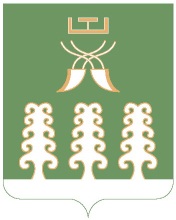 Совет сельского поселенияШаранский сельсоветмуниципального районаШаранский районРеспублика Башкортостан452630 с. Шаран ул. Красная,9Тел.(347) 2-22-43,e-mail:sssharanss@yandex.ruс. Шаран тел.(34769) 2-22-43